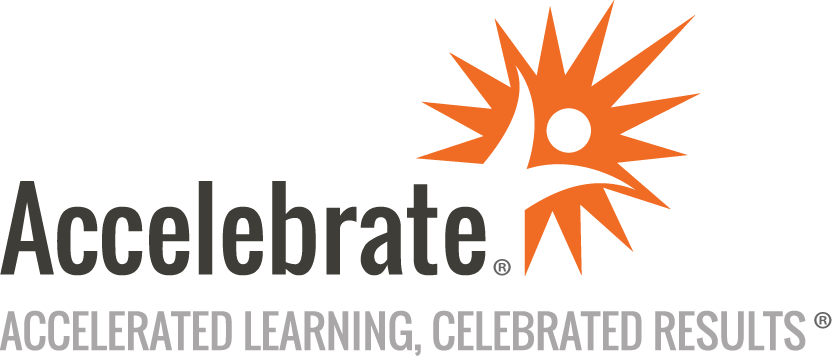 Teradata Load UtilitiesCourse Number: TER-140
Duration: 3 daysOverviewAccelebrate's Teradata Load Utilities training course teaches attendees to use Teradata's wide array of efficient, scalable, and flexible features to seamlessly stream data from different sources into one central system.PrerequisitesNo prior experience is required.MaterialsAll Teradata training students receive comprehensive courseware.Software Needed on Each Student PCWe have multiple options for setting up this course using a mix of local and/or cloud resources that we provide. Please ask us for details.ObjectivesCollect StatisticsTable Create and Data TypesTemporary TablesBTEQ – Batch Teradata QueryFastLoadMultiLoadTPumpFastExportTeradata Parallel Transport (TPT)The major keys to building TPT scriptsTPT utility commandsHow to run a TPT scriptTPT operators and their equivalent load utilityTeradata best practicesOutlineIntroductionTeradata Utilities IntroductionCollect StatisticsTable Create and Data TypesTemporary TablesBTEQ – Batch Teradata QueryFastLoadMultiLoadTPumpFastExportTeradata Parallel Transport (TPT)Top SQL Commands Cheat SheetConclusion